EDUCATIONAL POLICIES OF 								POLICY: EEBB-EREGIONAL SCHOOL UNIT NO. 10						       ADOPTED:  6/25/12RSU No. 10AUTHORIZATION TO TRANSPORT STUDENTSSCHOOL_________________________________________________________________________________I, __________________________________________________________________, will be using my vehicle to transport ____________ students to and from the following activity:DESTINATION: ___________________________________________________________________________DATE: ___________________________________________________________________________________Authorization valid only on date(s) listed. Standing Permits may be available for employees who frequently transport.PURPOSE: ________________________________________________________________________________Attached is a photocopy of:Driver’s LicenseProof of insurance coverage (Minimum liability coverage: $100,000/person, $300,000/occurrence)I agree to take the most direct, safe route to and from the activity location. I also agree that all passengers will wear seat belts while traveling. My auto insurance and driver’s license are currently in force, and I acknowledge that my personal auto insurance policy, which includes liability coverage, is the primary insurance coverage. My vehicle has been inspected at a state inspection station and has been found to conform to all areas of state inspection requirements.		___________________________________				_________________		Driver’s Signature							Date  Approved		  Denied  ________________________________________________________				       Principal or Designee Signature		Date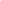   Approved		   Denied ________________________________________________________				       Superintendent Signature			DateAdopted:  June 25, 2012 